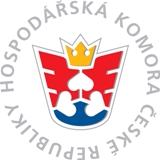 ZÁVAZNÁ PŘIHLÁŠKAna podnikatelskou misi doprovázející ministra průmyslu a obchodu ČR do Indie
v termínu 4. – 9. 3. 2018Objednatel/firma:…………………………………………………………………………………………………………………………….Sídlo (vč. PSČ):…………………………………………………………………………………………………………………………………Kontaktní osoba:………………………………………………………………………………………………………………………...……Telefon:…………………………………………………….…… E-mail: ………..…………………………………………………………..www stránky:…………………………………………. IČ: ………………………………………… DIČ:………………………………….Člen Hospodářské komory ČR*:	ANO	NE		Parkování na letišti Praha Kbely – SPZ a typ auta:Zálohu na účastnický poplatek ve výši 2.067,- EUR uhradím na účet HK ČR na základě zálohové faktury u ČS a.s.,
číslo účtu: 997402/0800, V. S: 02-18-02. Pokud nemůžete zálohu uhradit v EUR, vyznačte, prosím, v této přihlášce, že chcete hradit ekvivalent ve výši 52.690,- Kč.Pro členy HK ČR činí účastnický poplatek 1.879,- EUR, nebo ekvivalent 47.900,- Kč.Účastnický poplatek zahrnuje: leteckou dopravu speciálem,  4x ubytování se snídaní v hotelu, podíl na místních transferech, pronájmy jednacích prostor, podíl na cateringu, organizaci firemních jednání, službu pracovníků HK ČR po dobu mise a organizační náklady HK ČR spojené s přípravou mise. HK ČR nezajišťuje pojištění! Níže podepsaný potvrzuje, že přihlašovaná společnost není ve sporu se státem, nemá vůči státu nevyrovnané závazky a jí vysílaný účastník mise není trestně stíhán. Nedílnou součást této přihlášky tvoří Všeobecné obchodní podmínky HK ČR pro poskytování služeb v souvislosti
s pořádáním podnikatelských misí do zahraničí. Objednatel prohlašuje, že se s nimi seznámil, a že s nimi souhlasí. www.komora.cz/vopZástupci firem, kteří pobývají na místě nebo se na místo dopraví po vlastní ose, se mohou k misi připojit. V takovém případě připravíme individuální kalkulaci. Uzávěrka přihlášek je v pátek 2. 2. 2018.V_______________	Dne_______________razítko a podpis zákonného zástupce firmy